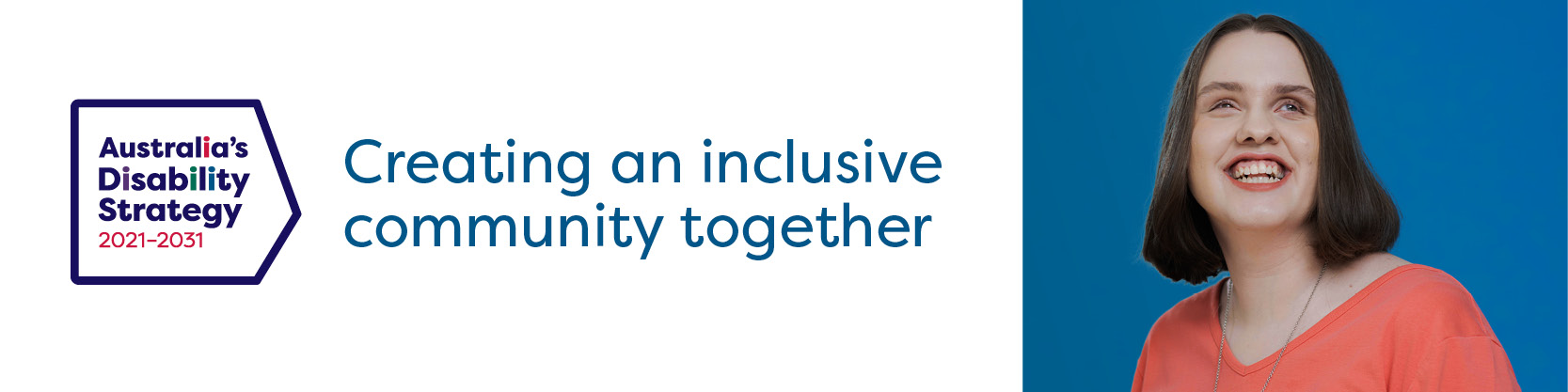 Korean | 한국어요약 자문 보고서 장애인을 평가에 포함시키기 위한 가이드 만들기이것은 요약 자문 보고서입니다. 이 보고서는 평가의 단계들과 원칙들에 장애인을 포함시키는 것에 대한 간략한 개요를 제공합니다. 우리는 사람들이 각 단계에 어떻게 포함될 수 있는지에 대한 예, 그리고 원칙들에 대한 의견을 요청합니다. 자문 보고서는 각 단계와 원칙들에 대한 더 자세한 정보를 제공하며 추가 질문을 합니다.Australia’s Disability Strategy (호주장애전략) 2021-2031은 장애인의 삶을 더 낫게 만들기 위한 계획입니다. 이 계획 하에 정부는 평가에 대한 안내서를 작성할 것입니다. 이 안내서는 장애인에게 중요한 정책, 프로그램 및 서비스 평가에 장애인이 포함되도록 하기 위한 것입니다. 무엇이 잘 작동하고 있으며 장애인을 위한 상황을 개선하는 방법이 무엇인지를 정부가 평가를 통해 보다 잘 파악할 수 있습니다.우리는 평가의 각 단계에 어떤 절차가 있어야 하는지에 대해, 그리고 장애인을 평가에 포함시키는 원칙에 대해 여러분의 의견을 듣길 원합니다.설계 단계이는 평가의 일부가 계획되는 부분입니다. 여기에는 다음이 포함될 수 있습니다.평가는 무엇을 파악하고자 하는가. 누가 참여해야 하는가.누가 평가 팀에 있을 것인가.평가의 유형. 예: 개인 혹은 그룹으로 온라인 질문.실행 및 분석 단계 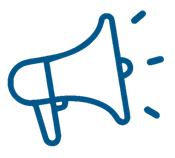 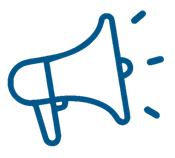 이는 평가를 시행하는 부분입니다. 여기에는 다음이 포함될 수 있습니다.장애인들에게 평가를 위한 질문에 답하도록 요청.모든 유형의 장애와 삶의 경험을 가진 사람들이 원하는 경우 평가에 참여할 수 있도록 함. 여기에는 평가 참여를 위한 시간과 노력을 고려한 지불금 또는 선물과 같은 것이 포함됩니다. 그들의 모든 답변과 의견을 고려.장애인들에게 결과를 발표할 수 있는 기회를 제공.결과 단계의 행동 계획평가의 이 부분에서는 결과를 가지고 어떤 행동을 취할 지에 대한 결정이 내려집니다. 여기에는 다음이 포함될 수 있습니다.평가 답변의 결과로 변경해야 하는 것은 무엇인가? 장애인들이 어떤 변경 사항에도 의견 피력을 하도록 하는 방법.장애인을 평가에 참여시키는 원칙들다음은 원칙들의 요약입니다. 장애인들은 평가의 모든 부분에 대한 결정에 대해 알고 이에 포함되어야 합니다.평가는 장애인들에게 무엇이 중요한지, 그리고 그들을 위해 더 나은 삶을 만드는 것이 무엇인지를 다루어야 합니다.장애인들이 평가의 모든 부분에 접근할 수 있어야 합니다.다른 경험을 가진 장애인들이 포함되어야 합니다 (예: 성별, 인종, 위치, 기능 장애).장애인들은 평가 결과 제시 및 그 결과로 수행된 사항에 포함되어야 합니다.피드백 제공 방법문서를 제출해 주세요문서 제출 주소는 아래와 같습니다.Australia’s Disability Strategy Governance and Engagement SectionGPO Box 9820Department of Social ServicesCanberra, ACT 2601웹 사이트DSS Engage 자문 웹 사이트를 통해자문 보고서 다운로드하기자문 보고서의 쉬운 영어 버전 다운로드하기서면 제출 서류 입력 또는 업로드하기수화 (Auslan) 비디오 시청비디오 또는 오디오 녹화하기: 제출물의 비디오 또는 오디오 녹화본을 보내시려면 DSS Engage를 방문하여 방법을 알아보세요.온라인 템플릿 등을 통해 제출물을 온라인으로 업로드하는 경우, 제출물을 DSS 웹 사이트에 게시할지 여부를 명시하라는 요청을 받게 됩니다.이메일 또는 일반 우편을 통해 제출물을 보내는 경우, 제출물을 온라인에 게시할지 여부를 명시하세요.자문 절차에 대한 질문은 disabilityreform@dss.gov.au으로 할수 있습니다.또한 1800 334 505로 사회 복지부 (Department of Social Services)에 전화할 수 있습니다.제출 마감일은 2022년 11월 30일 수요일 오후 11시 59분입니다. 